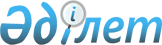 "Ақсу ауданының бөлек жергілікті қоғамдастық жиындарын өткізу және жергілікті қоғамдастық жиынына қатысу үшін ауыл, көше, көппәтерлі тұрғын үй тұрғындары өкілдерінің санын айқындау тәртібін бекіту туралы" 2014 жылғы 05 маусымдағы № 32-199 Ақсу аудандық мәслихатының шешімінің күші жойылды деп тану туралыЖетісу облысы Ақсу аудандық мәслихатының 2023 жылғы 15 желтоқсандағы № 19-86 шешімі. Жетісу облысы Әділет департаментінде 2023 жылы 19 желтоқсанда № 110-19 болып тіркелді
      "Құқықтық актілер туралы" Қазақстан Республикасы Заңының 27-бабына сәйкес, Ақсу аудандық мәслихаты ШЕШІМ ҚАБЫЛДАДЫ:
      1. "Ақсу ауданының бөлек жергілікті қоғамдастық жиындарын өткізу және жергілікті қоғамдастық жиынына қатысу үшін ауыл, көше, көппәтерлі тұрғын үй тұрғындары өкілдерінің санын айқындау тәртібін бекіту туралы" 2014 жылғы 05 маусымдағы № 32-199 (Нормативтік құқықтық актілерді мемлекеттік тіркеу тізілімінде № 80936 болып тіркелген) шешімінің күші жойылды деп танылсын.
      2. Осы шешім оның алғаш ресми жарияланған күнінен кейін күнтізбелік он күн өткен соң қолданысқа енгізіледі.
					© 2012. Қазақстан Республикасы Әділет министрлігінің «Қазақстан Республикасының Заңнама және құқықтық ақпарат институты» ШЖҚ РМК
				
      Ақсу аудандық мәслихатының төрағасы

Б. Сулейменов
